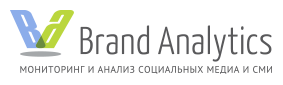 РИФ 2019 СМИМониторинг СМИ13 - 19 апреля 2019 г.СОДЕРЖАНИЕСводные данные	Тональность	Топ источников по количеству упоминаний	Заголовки сообщений	Сводные данныеОСНОВНЫЕ ИНДЕКСЫ ЗА ПЕРИОД: 13.04.2019 - 19.04.2019ДИНАМИКА УПОМИНАНИЙ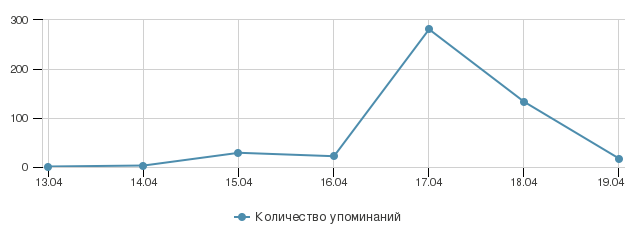 КАТЕГОРИИ ИСТОЧНИКОВТональностьРАСПРЕДЕЛЕНИЕ ПО ТОНАЛЬНОСТИ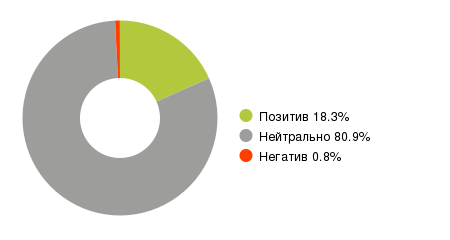 Топ источников по количеству упоминанийЗаголовки сообщенийСообщенийИсточниковЛояльность48625522,3Категория источникаСообщенийАгрегаторы СМИ220Интернет-СМИ115Отраслевые порталы87Информагентства47Сайты госучреждений9Сайты компаний8№ИсточникUrlСообщенийКатегория источника1Рамблерrambler.ru26Агрегаторы СМИ2123ru.net 123ru.net23Агрегаторы СМИ3РИА ФедералПрессfedpress.ru14Информагентства4Яндекс.Новостиnews.yandex.ru11Агрегаторы СМИ5News-w.com news-w.com9Агрегаторы СМИ6МТРК "МИР"mir24.tv7СМИ7Городской порталgorodskoyportal.ru7Агрегаторы СМИ8БезФормата - Тульская областьtula.bezformata.com7Агрегаторы СМИ9News-life.runews-life.ru7Агрегаторы СМИ10Aqparat.infoaqparat.info6Агрегаторы СМИ№ЗаголовокДатаИсточник1Соцсети Вологодской области признаны одними из лучших в стране19.04.20194geo (4geo.ru)2Тульская область признана лучшей по взаимодействию с жителями в социальных сетях19.04.2019БезФормата - Тульская область (tula.bezformata.com)3Соцсети Вологодской области признаны одними из лучших в стране19.04.20194geo (4geo.ru)4Mediascope: аудитория Рунета за последние три года росла в основном за счет мобайла19.04.2019Теле-Спутник (telesputnik.ru)5Тульские чиновники общаются с жителями в соцсетях19.04.2019БезФормата - Тульская область (tula.bezformata.com)6Тульская область признана лучшей по взаимодействию с жителями в социальных сетях19.04.2019БезФормата - Тульская область (tula.bezformata.com)7Тульские чиновники общаются с жителями в соцсетях19.04.2019Маяк (kirmayak.ru)8Тульская область признана лучшей по взаимодействию с жителями в социальных сетях19.04.2019Газета "Вперёд" (gazeta-kurkino.ru)9Тульская область признана лучшей по взаимодействию с жителями в социальных сетях19.04.2019БезФормата - Тульская область (tula.bezformata.com)10Тульская область признана лучшей по взаимодействию с жителями в социальных сетях19.04.2019Газета Арсеньевские Вести (ars-news.ru)11Лучшая коммуникация. Тульская область стала первой на РИФ+КИБ19.04.2019123ru.net  (123ru.net)12Артиста Панкратова-Черного сняли с рейса из-за 100 грамм водки19.04.2019News-w.com  (news-w.com)13Mobile-only аудитория Рунета составляет 30 млн человек19.04.2019Roadnice.ru (roadnice.ru)14В марте россияне в среднем ежедневно постили 100 тысяч сообщений о сексе19.04.2019NewsRbc.ru (newsrbc.ru)15В марте россияне в среднем ежедневно постили 100 тысяч сообщений о сексе19.04.2019Elentur (elentur.com.ua)16В марте россияне в среднем ежедневно постили 100 тысяч сообщений о сексе19.04.2019РИА ФедералПресс (fedpress.ru)17"МегаФон" показал свой "Таргет"19.04.2019ComNews.ru (comnews.ru)18В марте россияне в среднем ежедневно постили 100 тысяч сообщений о сексе18.04.2019Рамблер (rambler.ru)19Кириенко предложил сокращать дистанцию с народом с помощью Интернета18.04.2019ИА "SakhaNews" (1sn.ru)20Артиста Панкратова-Черного сняли с рейса из-за 100 грамм водки18.04.2019БезФормата - Московская область (podmoskovye.bezformata.com)215000 обращений из соцсетей в месяц18.04.2019БезФормата - Тульская область (tula.bezformata.com)22Кириенко назвал интернет «пространством противоборства»18.04.2019Яндекс.Новости (news.yandex.ru)23«Газета.Ru» узнала, как региональные власти учат человечности18.04.2019Aqparat.info (aqparat.info)24Аудитория рунета выросла в 2019 году до 93 млн человек18.04.2019Media Guide (mediaguide.ru)25Соцсети Олега Кувшинникова признаны одними из лучших в стране18.04.2019БезФормата - Вологодская область (vologda.bezformata.com)26Встреча представителей ТЦИ с регистраторами на РИФ-201918.04.2019Технический центр Интернет (tcinet.ru)27Тульские чиновники общаются с жителями в соцсетях18.04.20194geo (4geo.ru)28"Газета.Ru" узнала, как региональные власти учат человечности18.04.2019Фама Пресс Медиа (fama.press)295000 обращений из соцсетей в месяц18.04.2019Знамя Узловский район (znamyuzl.ru)30Сергей Кириенко призвал губернаторов общаться по-человечески18.04.2019Газета.Ru (gazeta.ru)31Тульское правительство признано лидером по взаимодействию с жителями в соцсетях18.04.2019123ru.net  (123ru.net)32Тульское правительство признано лидером по взаимодействию с жителями в соцсетях18.04.2019Московский Комсомолец - Тула (tula.mk.ru)33Стало известно, сколько часов в день россияне проводят в интернете18.04.2019РИА ФедералПресс (fedpress.ru)34Тульская область стала лучшей по взаимодействию с жителями в соцсетях18.04.2019ИА "Тульская служба новостей" (tsn24.ru)35Тульская область стала лучшей по взаимодействию с жителями в соцсетях18.04.2019Городской портал (gorodskoyportal.ru)36Тульская область стала лучшей по взаимодействию с жителями в соцсетях18.04.2019123ru.net  (123ru.net)37Соцсети Олега Кувшинникова признаны одними из лучших в стране18.04.2019listis.ru (today.listis.ru)38Социальные сети Вологодской области признаны одними из лучших в стране18.04.2019Вологодский городской портал (cod35.ru)39Соцсети Олега Кувшинникова признаны одними из лучших в стране18.04.2019Невские новости (nevnov.ru)40СМИ: Кириенко назвал интернет «пространством борьбы, иногда войны»18.04.2019Daily Storm (dailystorm.ru)41Социальные сети Вологодской области признаны одними из лучших в стране18.04.2019БезФормата - Вологодская область (vologda.bezformata.com)42Социальные сети Вологодской области признаны одними из лучших в стране18.04.2019БезФормата - Вологодская область (vologda.bezformata.com)43Тульская область признана лучшей по взаимодействию с жителями в социальных сетях18.04.2019БезФормата - Тульская область (tula.bezformata.com)44РАЭК: Вклад рунета в российскую экономику превысил 3,9 трлн рублей18.04.2019SearchEngines.ru (searchengines.ru)45Классификация интернет-проектов18.04.2019Vc.ru (vc.ru)46Mobile-only аудитория Рунета составляет 30 млн человек18.04.2019Лайкни (likeni.ru)47Тульские чиновники общаются с жителями в соцсетях18.04.2019БезФормата - Тульская область (tula.bezformata.com)48Тульская область – лучшая по взаимодействию с жителями в соцсетях18.04.2019123ru.net  (123ru.net)49Ставропольский медиапроект был отмечен на Российском интернет-форуме18.04.2019Ставгород (stavgorod.ru)50Ставропольский медиапроект был отмечен на Российском интернет-форуме18.04.2019123ru.net  (123ru.net)51Ставропольский медиапроект был отмечен на Российском интернет-форуме18.04.2019Городской портал (gorodskoyportal.ru)52Тульская и Московская области стали лучшими по взаимодействию с жителями в соцсетях18.04.2019Interfax - Россия (interfax-russia.ru)53Социальные сети Вологодской области признаны одними из лучших в стране18.04.2019Красный север (krassever.ru)54Соцсети Вологодской области признаны одними из лучших в стране18.04.2019News.buzznet.ru (news.buzznet.ru)55Соцсети Вологодской области признаны одними из лучших в стране18.04.2019News-life.ru (news-life.ru)56Соцсети Вологодской области признаны одними из лучших в стране18.04.2019123ru.net  (123ru.net)57Соцсети Вологодской области признаны одними из лучших в стране18.04.2019Вологда регион (vologdaregion.ru)58Соцсети Вологодской области признаны одними из лучших в стране18.04.2019123ru.net  (123ru.net)59Тульские чиновники общаются с жителями в соцсетях18.04.2019Rodina.news (rodina.news)60Тульские чиновники общаются с жителями в соцсетях18.04.2019Тульские СМИ (tulasmi.ru)61Кириенко назвал интернет «пространством противоборства»18.04.2019Фама Пресс Медиа (fama.press)62Кириенко назвал интернет «пространством противоборства»18.04.2019РБК (rbc.ru)63Проект агентства «Победа26» назван одним из лучших на Российском интернет-форуме18.04.2019Победа26 (pobeda26.ru)64Сергей Кириенко призвал губернаторов общаться по-человечески18.04.2019Политика. Власть. Общество. (pvo-info.ru)65Клычкова наградили за хорошую страничку в соцсетях18.04.2019Rodina.news (rodina.news)66Клычкова наградили за хорошую страничку в соцсетях18.04.2019Орловские новости (newsorel.ru)67Новые домены, искусственный интеллект, 25 лет.RU: REG.RU на РИФ+КИБ 201918.04.2019Re-port.ru (re-port.ru)68Новые домены, искусственный интеллект, 25 лет.RU: REG.RU на РИФ+КИБ 201918.04.2019Регистратор доменных имен (reg.ru)69Смартфон как двигатель рекламы18.04.2019MosDay.ru (mosday.ru)70Смартфон как двигатель рекламы18.04.2019Первое подмосковное радио (radio1.news)71На поддержку российских разработчиков планируется выделить 14 млрд рублей18.04.2019Hi.ru новости (news.hi.ru)72На поддержку российских разработчиков планируется выделить 14 млрд рублей18.04.2019МТРК "МИР" (mir24.tv)73На Российском интернет-форуме обсуждают особенности коммуникации в социальных сетях18.04.2019БезФормата - Чувашская Республика (cheboksari.bezformata.com)74Новые домены, искусственный интеллект, 25 лет.RU: REG.RU на РИФ+КИБ 201918.04.2019CMS Magazine (cmsmagazine.ru)75Новые домены, искусственный интеллект, 25 лет.RU: REG.RU на РИФ+КИБ 201918.04.2019123ru.net  (123ru.net)76Аудитория Рунета выросла на 7% за три года18.04.2019Hi.ru новости (news.hi.ru)77Аудитория Рунета выросла на 7% за три года18.04.2019Яндекс.Новости (news.yandex.ru)78Аудитория Рунета выросла на 7% за три года18.04.2019МТРК "МИР" (mir24.tv)79На Российском интернет-форуме обсуждают особенности коммуникации в социальных сетях18.04.2019АВАНГАРД – Батыревская районная газета (avangard-21.ru)80Менеджер «России сегодня» рассказал о VR— и AR-проектах на РИФ+КИБ18.04.2019Рамблер (rambler.ru)81Экономика Рунета достигла четырёх триллионов рублей18.04.2019Novostel.ru (novostel.ru)82Экономика Рунета достигла четырёх триллионов рублей18.04.2019Nag.ru  (nag.ru)83Продажи рекламы в Рунете в 2018 году превысили 200 миллиардов рублей18.04.2019Сomputerworld Россия (computerworld.ru)84На Российском интернет-форуме обсуждают особенности коммуникации в социальных сетях18.04.2019Официальный портал органов власти Чувашской Республики (gov.cap.ru)85На Российском интернет-форуме обсуждают особенности коммуникации в социальных сетях18.04.2019Министерство цифрового развития (info.cap.ru)86На Российском интернет-форуме обсуждают особенности коммуникации в социальных сетях18.04.2019Rodina.news (rodina.news)87На Российском интернет-форуме обсуждают особенности коммуникации в социальных сетях18.04.2019123ru.net  (123ru.net)88APIBank распознает документы клиентов виртуальных банков с помощью Smart IDReader18.04.2019Киосксофт (kiosksoft.ru)89Система распознавания документов Smart IDReader интегрирована в решение APIBank18.04.2019CNews (cnews.ru)90Интернетом в России пользуются три четверти населения18.04.2019ForPost Севастополь (sevastopol.su)91Соцсети Вологодской области признаны одними из лучших в стране18.04.2019Яндекс.Новости (news.yandex.ru)92Рунет набрал 92 миллиона пользователей к 2019 году18.04.2019Mediasat (mediasat.info)93Аудитория рунета выросла на 7% за три года18.04.2019SearchEngines.ru (searchengines.ru)94Вклад рунета в экономику России оказался равен налогам «Роснефти»18.04.2019Финам.Info (finam.info)95ВКонтакте представил собственный хостинг подкастов18.04.2019Лайкни (likeni.ru)96Интернетом в России пользуются три четверти населения18.04.2019Mogilev.by (mogilev.by)9723-й Российский интернет-форум «РИФ+КИБ 2019»18.04.2019Министерство цифрового развития (info.cap.ru)98Рунет по рекламным доходам в 2018 году обошел ТВ на 20 млрд рублей18.04.2019Кабельщик (cableman.ru)99На Российском интернет-форуме обсуждают особенности коммуникации в социальных сетях18.04.2019Губернаторы.Ru (governors.ru)100Налоги с русскоязычного Интернета сравнялись с теми, что платит Роснефть18.04.2019БезФормата - Республика Татарстан (kazan.bezformata.com)101Годовой вклад рунета в экономику почти сравнялся с налогами «Роснефти»18.04.2019Яндекс.Новости (news.yandex.ru)102Вклад Рунета в экономику России практически сравнялся с налогами «Роснефти»18.04.2019ИА "GuildHall" (ghall.com.ua)103Вклад экономики Рунета в экономику России в 2018 году составил 3,9 трлн. рублей18.04.2019news2.ru (news2.ru)104Налоги с русскоязычного Интернета сравнялись с теми, что платит «Роснефть»18.04.2019Вечерняя Казань (evening-kazan.ru)105Налоги с русскоязычного Интернета сравнялись с теми, что платит Роснефть18.04.2019Городской портал (gorodskoyportal.ru)106Актуальные тренды и главные цифры Рунета на Российском Интернет Форуме18.04.2019Университетская книга (unkniga.ru)107"Мальчик, водочки": почему Панкратова-Черного сняли с самолета в Барнауле18.04.2019News-w.com  (news-w.com)108Рунет стали атаковать в два раза интенсивнее18.04.2019Технофан (tehnofan.com)109Актера Панкратова-Черного высадили из самолета из-за "неадекватного поведения"18.04.2019News-w.com  (news-w.com)110Рунет приняли в клуб «Четвёртая власть»18.04.2019АртМосковия (artmoskovia.ru)111"Мальчик, водочки": почему Панкратова-Черного сняли с самолета в Барнауле18.04.2019БезФормата - Алтайский край (barnaul.bezformata.com)112В 2018 году российский сегмент Сети атаковали в два раза чаще18.04.2019Anti-Malware.ru (anti-malware.ru)113Актера Панкратова-Черного сняли с самолета из-за неадекватного поведения18.04.2019RateNews.ru (ratenews.ru)114Актера Панкратова-Черного сняли с самолета из-за неадекватного поведения18.04.2019News-w.com  (news-w.com)115"Мальчик, водочки": почему Панкратова-Черного сняли с самолета в Барнауле18.04.2019ИА Амител (amic.ru)116В 2018 году российский сегмент Сети атаковали в два раза чаще18.04.2019Рамблер (rambler.ru)117Российский интернет-форум – 2019 в лицах18.04.2019123ru.net  (123ru.net)118Российский интернет-форум – 2019 в лицах18.04.2019Rodina.news (rodina.news)119Российский интернет-форум – 2019 в лицах18.04.2019РИА ФедералПресс (fedpress.ru)120Кириенко назвал интернет «пространством противоборства»18.04.2019Rus-news.ru (rus-news.ru)121Роскомнадзор информирует18.04.2019БезФормата - Республика Хакасия (abakan.bezformata.com)122Российский интернет-форум — 2019 в лицах18.04.2019Рамблер (rambler.ru)123Российского актера Панкратова-Черного выставили из самолета из-за "неадекватного поведения"18.04.2019Khabara.Ru (khabara.ru)124РАЭК: аудитория Рунета достигла 92,8 млн человек18.04.2019Город Финансов (gorodfinansov.ru)125Годовой вклад рунета в экономику почти сравнялся с налогами «Роснефти»18.04.2019Бурение и Нефть (burneft.ru)126Вклад Рунета в экономику России практически сравнялся с налогами «Роснефти»18.04.2019Repeatme.ru (repeatme.ru)127Вклад Рунета в экономику России практически сравнялся с налогами «Роснефти»18.04.2019ЛиПорт (liport.ru)128Система распознавания документов Smart IDReader интегрирована в решение APIBank18.04.2019Rus-news.ru (rus-news.ru)129Аудитория Рунета превысила 90 миллионов человек18.04.2019Elentur (elentur.com.ua)130Рунет приняли в клуб «Четвёртая власть»18.04.2019Media Guide (mediaguide.ru)131Вклад Рунета в экономику России практически сравнялся с налогами «Роснефти»18.04.2019Allnewsplus.ru (allnewsplus.ru)132Интернетом в России пользуются три четверти населения18.04.2019Новости высоких технологий (high-tech-news.ru)133Рунет стали атаковать в два раза интенсивнее18.04.2019SearchNews.info (searchnews.info)134Экономика электронной торговли в России: отчет РАЭК18.04.2019E-pepper.ru (e-pepper.ru)135Интернетом в России пользуются три четверти населения18.04.2019News-w.com  (news-w.com)136Вклад Рунета в экономику России практически сравнялся с налогами «Роснефти»18.04.2019Новости от РелРус (relrus.ru)137Интернетом в России пользуются три четверти населения18.04.2019123ru.net  (123ru.net)138Рунет стали атаковать в два раза интенсивнее18.04.2019SearchNews.info (searchnews.info)139Интернетом в России пользуются три четверти населения18.04.20193DNews.ru (3dnews.ru)140Аудитория российского сегмента интернета в 2019 году18.04.2019Shopolog.ru (shopolog.ru)141Клычкова наградили за хорошую страничку в соцсетях18.04.2019Holme.ru (holme.ru)142Новые домены, искусственный интеллект, 25 лет.RU: REG.RU на РИФ+КИБ 201918.04.2019 ICT-online (releases.ict-online.ru)143Тульские чиновники общаются с жителями в соцсетях18.04.2019Regiontu.ru (regiontu.ru)144APIBank распознает документы клиентов виртуальных банков с помощью Smart IDReader18.04.2019 ICT-online (releases.ict-online.ru)145Тульское правительство признано лидером по взаимодействию с жителями в соцсетях18.04.2019Holme.ru (holme.ru)146Новые домены, искусственный интеллект, 25 лет.RU: REG.RU на РИФ+КИБ 201918.04.2019Пресс-релиз.ру (press-release.ru)147Новые домены, искусственный интеллект, 25 лет.RU: REG.RU на РИФ+КИБ 201918.04.2019Pr.adcontext.net (pr.adcontext.net)148Налоги с русскоязычного Интернета сравнялись с теми, что платит Роснефть18.04.2019Holme.ru (holme.ru)149Все компании Рунета в 2018 году заплатили 3,9 трлн рублей налогов. «Роснефть» — 4 трлн рублей!18.04.2019Хайтек (hightech.fm)150Brand Analytics представила аналитический отчет по упоминаниям Российского Интернет Форума 2019 (РИФ+КИБ 2019) в социальных медиа18.04.2019РАЭК (raec.ru)151Вклад Рунета в экономику России практически сравнялся с налогами «Роснефти»17.04.2019Znak.com (znak.com)152Вклад Рунета в экономику России практически сравнялся с налогами «Роснефти»17.04.2019Городской портал (gorodskoyportal.ru)153Аудитория Рунета превысила 90 миллионов человек17.04.2019РИА ФедералПресс (fedpress.ru)154В России появится виртуальный музей истории Рунета17.04.2019Elentur (elentur.com.ua)155Актера Панкратова-Черного, попросившего водки, сняли с рейса Барнаул - Москва (ВИДЕО)17.04.2019В Перми (v--permi.ru)156В России появится виртуальный музей истории Рунета17.04.2019NewsRbk.ru (newsrbk.ru)157В России появится виртуальный музей истории Рунета17.04.2019РИА ФедералПресс (fedpress.ru)158Стало известно, сколько времени россияне проводят в Сети17.04.2019Zelv.ru (zelv.ru)159Панкратова-Черного сняли с рейса в Барнауле17.04.2019Мировое политическое шоу (mpsh.ru)160«Унижают артистов!»: Актер-любитель «ЛДНР» прокомментировал позорную высадку с самолета17.04.2019News-life.ru (news-life.ru)161«Унижают артистов!»: Актер-любитель «ЛДНР» прокомментировал позорную высадку с самолета17.04.2019News-life.ru (news-life.ru)162Годовой вклад рунета в экономику почти сравнялся с налогами «Роснефти»17.04.2019Телеканал "Дождь" (tvrain.ru)163Актера Панкратова-Черного сняли с самолета из-за неадекватного поведения17.04.2019Abakan-Gazeta.ru (abakan-gazeta.ru)164В Краснодарском крае более 211 тыс. га засеют соей17.04.2019Главное в СМИ (sputniksmi.ru)165Социальная сеть «ВКонтакте» назвала победителей VK Podcast Awards17.04.201978 новости (78.ru)166Рунет в прошлом году в два раза чаще сталкивался с кибератаками17.04.2019Elentur (elentur.com.ua)167В России появится виртуальный музей истории Рунета17.04.2019Рамблер (rambler.ru)168Звездам всё позволено? Из-за дебоша известного актера пришлось задерживать самолет17.04.2019Novostivmire.com (novostivmire.com)169ВИДЕО: Известный актер попросил водки и был снят с борта самолета17.04.2019БезФормата - Республика Карелия (petrozavodsk.bezformata.com)170«Обозвал бортпроводника геем и требовал водки»: актера Панкратова-Черного вывели из самолета за неадекватное поведение17.04.2019RateNews.ru (ratenews.ru)171Сколько времени россияне проводят в Интернете17.04.2019Яндекс.Новости (news.yandex.ru)172Стало известно, сколько времени россияне проводят в Интернете17.04.2019ИА "ФАН" (riafan.ru)173«Ростелеком» заявил о двукратном росте числа кибератак в рунете в 2018 году17.04.2019Sozdanie.com (sozdanie.com)174Актуальные тренды и главные цифры Рунета на Российском Интернет Форуме17.04.2019БезФормата - г. Москва (moskva.bezformata.com)175ВКонтакте назвала победителей VK Podcast Awards и анонсировала запуск хостинга аудиоблогов17.04.2019Комсомольская правда (kp.ru)176«Ростелеком» заявил о двукратном росте числа кибератак в рунете в 2018 году17.04.2019Коммерсантъ (kommersant.ru)177«Ростелеком» заявил о двукратном росте числа кибератак в рунете в 2018 году17.04.2019Theworldnews.net (theworldnews.net)178Сколько времени россияне проводят в Интернете17.04.2019Theworldnews.net (theworldnews.net)179Сколько времени россияне проводят в Интернете17.04.2019Аргументы.ру (argumenti.ru)180Эксперт на РИФ-2019: персональные данные – это все наши данные17.04.2019Elentur (elentur.com.ua)181«Унижают артистов!»: Актер-любитель «ЛДНР» прокомментировал позорную высадку с самолета | ВИДЕО17.04.2019Info Resist (inforesist.org)182Годовой вклад рунета в экономику почти сравнялся с налогами «Роснефти» | Новости, события, факты, комментарии17.04.2019События дня (inforu.news)183РОЦИТ: Большинство банков в РФ не способны противостоять кибератакам17.04.2019The Retail Finance (rfinance.ru)184Рунет стали атаковать в два раза интенсивнее17.04.2019Novostidny.ru (novostidny.ru)185Рунет в прошлом году в два раза чаще сталкивался с кибератаками17.04.2019РИА ФедералПресс (fedpress.ru)186Актера Панкратова-Черного высадили из самолета за водку и салатик17.04.2019gomel.today (gomel.today)187Актера Панкратова-Черного высадили из самолета за водку и салатик17.04.2019Могилев онлайн (mogilev.online)188Рекламный доход Рунета в 2018 году превысил 200 миллиардов рублей17.04.2019Новости России (3news.ru)189В 2019 году аудитория Рунета выросла до 93 млн человек17.04.2019NewsRbk.ru (newsrbk.ru)190Команда KudaGo стала призёром первой премии VK Podcast Awards17.04.2019KudaGo Россия (kudago.com)191Панкратов-Черный не станет подавать жалобу на «Аэрофлот» из-за произошедшего инцидента17.04.2019Невские новости (nevnov.ru)192Эксперт на РИФ-2019: персональные данные – это все наши данные17.04.2019РИА ФедералПресс (fedpress.ru)193Доход Рунета от рекламы в 2018 году превысил 200 миллиардов рублей17.04.2019listis.ru (today.listis.ru)194Доход Рунета от рекламы в 2018 году превысил 200 миллиардов рублей17.04.2019Политика сегодня (polit.info)195"Аэрофлот" не дал Панкратову-Черному 100 грамм водки и выпроводил из самолета17.04.2019БезФормата - Приморский край (vladivostok.bezformata.com)196Рекламный доход Рунета в 2018 году превысил 200 миллиардов рублей17.04.2019Margust (gazeta-margust.ru)197Актера Панкратова-Черного, попросившего водки, сняли с рейса Барнаул - Москва (ВИДЕО)17.04.2019NewsRbk.ru (newsrbk.ru)198Рунет в прошлом году в два раза чаще сталкивался с кибератаками17.04.2019Рамблер (rambler.ru)199«Попросил сто грамм водки». Актера Панкратова-Черного сняли с рейса в Барнауле17.04.2019БезФормата - Челябинская область (chelyabinsk.bezformata.com)200Рекламный доход Рунета в 2018 году превысил 200 миллиардов рублей17.04.2019Profi-news.ru (profi-news.ru)201Актера Панкратова-Черного, попросившего водки, сняли с рейса Барнаул — Москва (ВИДЕО)17.04.2019Aqparat.info (aqparat.info)202РАЭК оценил рунет почти в четыре триллиона17.04.2019TelecomDaily (tdaily.ru)203Рекламный доход Рунета в 2018 году превысил 200 миллиардов рублей17.04.2019РИА Новости (ria.ru)204Аудитория Рунета достигла 93 млн человек в 2019 году17.04.2019БезФормата - Республика Татарстан (kazan.bezformata.com)205Рунет стали атаковать в два раза интенсивнее17.04.2019Tumba.kz (tumba.kz)206Версия «Аэрофлота» выставила Панкратова-Черного пьянчугой, хамом и дебоширом — видео17.04.2019Sensum-club.pro (sensum-club.pro)207Виртуальный продукт для рунетчиков в партнерстве с Банком «КУБ» (АО).17.04.2019Кредит Урал Банк (creditural.ru)208Актера Александра Панкратова-Черного сняли с самолета в Барнауле17.04.2019News-w.com  (news-w.com)209Рунет стали атаковать в два раза интенсивнее17.04.2019Aqparat.info (aqparat.info)210Медведев благословил РИФ, стартовавший сегодня в Одинцовском районе17.04.2019GazetaBiznes.Ru (gazetabiznes.ru)211Андрей Воробьев: «Российские пользователи очень лояльны национальному домену»17.04.2019Координационный центр национального домена (cctld.ru)212Вклад Рунета в экономику России оценили в 3,9 трлн рублей17.04.2019Телеканал 360 (360tv.ru)213«Попросил сто грамм водки». Актера Панкратова-Черного сняли с рейса в Барнауле17.04.2019Верстов.Инфо (verstov.info)214«Попросил сто грамм водки». Актера Панкратова-Черного сняли с рейса в Барнауле17.04.2019123ru.net  (123ru.net)215Аудитория Рунета достигла 93 млн человек в 2019 году17.04.2019Лента новостей Казани (kazan-news.net)216В России вдвое выросло число кибератак17.04.2019МедиаОфис (media-office.ru)217Просил водки: актера Панкратова-Черного сняли с авиарейса (ВИДЕО)17.04.2019Press.l (press.lv)218Более 70% российских банков не могут противостоять кибератакам17.04.2019Investfuture.ru (investfuture.ru)219Более 70% российских банков не могут противостоять кибератакам17.04.2019Вести Экономика (vestifinance.ru)220"Аэрофлот" не дал Панкратову-Черному 100 грамм водки и выпроводил из самолета17.04.2019Ежедневные Новости Владивостока (novostivl.ru)221На Российском интернет-форуме РИФ+КИБ стартовал хакатон по персональным данным17.04.2019Радиочастотный спектр (rspectr.com)222Аудитория Рунета выросла в 2019 году до 93 млн человек17.04.2019Ненецкое информационное агентство – 24 (nao24.ru)223Рахмон сообщил о двукратном сокращении притока трудовых мигрантов из Таджикистана17.04.2019Theworldnews.net (theworldnews.net)224Экономика Рунета в 2018 году выросла до 3,9 трлн рублей17.04.2019News-w.com  (news-w.com)225Рунет стали атаковать в два раза интенсивнее17.04.2019Газета "Курские Известия" (kursk-izvestia.ru)226Рунет стали атаковать в два раза интенсивнее17.04.2019Лента.Ру (lenta.ru)227За три года аудитория Рунета выросла на 7%17.04.2019Sostav.ru (sostav.ru)228Вклад рунета в экономику России оказался равен налогам «Роснефти»17.04.2019The Bell (thebell.io)229РАЭК: аудитория Рунета достигла 92,8 млн человек17.04.2019Центр бизнеса и страхования (cbskiev.ru)230В России вдвое выросло число кибератак17.04.2019Ura.ru (ura.news)231Петербург подтвердил статус культурной столицы через запросы в поисковиках17.04.201978 новости (78.ru)232Институт развития интернета: кодекс этики в цифровой среде обозначит нужные рынку правила17.04.2019РИА ФедералПресс (fedpress.ru)233Аудитория Рунета выросла до 93 миллионов человек в 2019 году17.04.2019Sozdanie.com (sozdanie.com)234Аудитория рунета выросла в 2019 году до 93 млн человек17.04.2019Rambler News Service (rns.online)235РАЭК: аудитория Рунета достигла 92,8 млн человек17.04.2019Aqparat.info (aqparat.info)236Актера Панкратова-Черного, попросившего водки, сняли с рейса Барнаул - Москва (ВИДЕО)17.04.2019Zanews.ru (zanews.ru)237На поддержку разработчиков отечественного ПО выделят более 14 млрд рублей17.04.2019Российская газета (rg.ru)238Актера Панкратова-Черного высадили из самолета17.04.2019Reactor.inform.kz (reactor.inform.kz)239«Обозвал бортпроводника геем и требовал водки»: актера Панкратова-Черного вывели из самолета за неадекватное поведение17.04.2019Info Resist (inforesist.org)240Аудитория Рунета выросла в 2019 году до 93 млн человек17.04.2019Известия (iz.ru)241Аудитория Рунета выросла в 2019 году до 93 млн человек17.04.2019123ru.net  (123ru.net)242Более 70% российских банков не могут противостоять кибератакам17.04.2019Рамблер (rambler.ru)243«Сто грамм водки попросил». Актера Панкратова-Черного сняли с рейса в Барнауле17.04.2019Сноб (snob.ru)244РОЦИТ: Большинство банков в РФ не способны противостоять кибератакам17.04.2019Inline.ru (inline.ru)245Аудитория Рунета выросла до 93 миллионов человек в 2019 году17.04.2019Яндекс.Новости (news.yandex.ru)246Аудитория Рунета выросла до 93 миллионов человек в 2019 году17.04.2019Народные новости (nation-news.ru)247Рунет стали атаковать в два раза интенсивнее17.04.2019Рамблер (rambler.ru)248Аудитория Рунета в 2019 году выросла до 93 млн человек17.04.2019ТАСС (tass.ru)249РАЭК: аудитория Рунета достигла 92,8 млн человек17.04.2019Bankodrom (bankodrom.ru)250РАЭК: аудитория Рунета достигла 92,8 млн человек17.04.2019Банки.ру (banki.ru)251РАЭК: аудитория Рунета достигла 92,8 млн человек17.04.2019Bankodrom (bankodrom.ru)252РАЭК: аудитория Рунета достигла 92,8 млн человек17.04.2019Bankir.Ru (bankir.ru)253РОЦИТ: Большинство банков в РФ не способны противостоять кибератакам17.04.2019АЭИ "ПРАЙМ" (1prime.ru)254Кадры с "неадекватным" советским актером на борту самолета попали в Сеть17.04.2019VCЁ42 (news.vse42.ru)255Рунет внёс в экономику России 9 трлн рублей в 2018 году17.04.2019Sostav.ru (sostav.ru)256Российские разработчики ПО получат более 14 млрд руб. в рамках поддержки импортозамещения17.04.2019ТАСС (tass.ru)257На российском интернет-форуме РИФ+КИБ начался хакатон при поддержке Роскомнадзора17.04.2019Роскомнадзор  (rkn.gov.ru)258Институт развития интернета: кодекс этики в цифровой среде обозначит нужные рынку правила17.04.2019Рамблер (rambler.ru)259Актера Панкратова-Черного сняли с авиарейса17.04.2019УралИнформБюро (uralinform.ru)260Рунет в два раза чаще прежнего сталкивался с кибератаками в 2018 году17.04.2019Inline.ru (inline.ru)261Сняли с рейса актера Панкратова-Черного в Барнауле за неадекватное состояние17.04.2019БезФормата - Новосибирская область (novosibirsk.bezformata.com)262Аудитория рунета выросла в 2019 году до 93 млн человек17.04.2019Рамблер (rambler.ru)263Панкратов-Черный не смог улететь из Барнаула в Москву17.04.2019Телеканал "Санкт-Петербург" (topspb.tv)264Панкратова-Черного в Барнауле сняли с рейса17.04.2019Глобальная политика (politicsglobal.ru)265Панкратова-Черного в Барнауле сняли с рейса - «Происшествия»17.04.2019Novosti-dny.com (novosti-dny.com)266РАЭК: аудитория Рунета достигла 92,8 млн человек17.04.2019Банки.ру (banki.ru)267В 2018 году вдвое увеличилось количество кибератак в Рунете - вице-президент "Ростелекома"17.04.2019Investing.com (investing.com)268В 2018 году вдвое увеличилось количество кибератак в Рунете - вице-президент "Ростелекома"17.04.2019ИА "Финмаркет" (finmarket.ru)269Жители России в среднем проводят в интернете три часа в день17.04.2019БезФормата - Краснодарский край (krasnodar.bezformata.com)270На РИФ+КИБ 2019 представят главные цифры Рунета17.04.2019Спутник (sputnik.ru)271Советы от юриста на РИФ, как правильно зарегистрировать доменное имя17.04.2019РИА ФедералПресс (fedpress.ru)272Кадры с "неадекватным" советским актером на борту самолета попали в Сеть17.04.2019Новости России на сегодня (modscheats.ru)273Панкратова-Черного в Барнауле сняли с рейса17.04.2019Aqparat.info (aqparat.info)274Эксперт рассказал, что ищет Роскомнадзор на сайтах интернет-магазинов17.04.2019РИА ФедералПресс (fedpress.ru)275Александра Панкратова-Черного сняли с рейса из-за неадекватного поведения [Видео]17.04.2019Комсомольская Правда в Украине (kp.ua)276Экономика Рунета в 2018 году выросла до 3,9 трлн рублей17.04.2019Яндекс.Новости (news.yandex.ru)277Жители России в среднем проводят в интернете три часа в день17.04.2019Газета "Кубанские Новости" (kubnews.ru)278Актера Александра Панкратова-Черного сняли с самолета17.04.2019Znak.com (znak.com)279Актера Александра Панкратова-Черного сняли с самолета17.04.2019123ru.net  (123ru.net)280Актера Александра Панкратова-Черного сняли с самолета17.04.2019Городской портал (gorodskoyportal.ru)281Актера Александра Панкратова-Черного сняли с самолета17.04.2019Городской портал (gorodskoyportal.ru)282Актера Панкратова-Черного, попросившего водки, сняли с рейса Барнаул - Москва (ВИДЕО)17.04.2019News-w.com  (news-w.com)283На поддержку разработчиков отечественного ПО выделят более 14 млрд рублей17.04.2019Единый портал электронной подписи (iecp.ru)284Mediascope: россияне проводят в интернете в среднем три часа в день17.04.2019Радиочастотный спектр (rspectr.com)285Дмитрий Медведев рассказал о роли Российского интернет-форума в развитии Рунета17.04.2019РИА ФедералПресс (fedpress.ru)286РАЭК: Аудитория Рунета достигла 92,8 миллиона человек17.04.2019Российская газета (rg.ru)287Актёра Александра Панкратова-Чёрного сняли с рейса в Барнауле17.04.2019БезФормата - г. Москва (moskva.bezformata.com)288Панкратова-Черного сняли с авиарейса в Барнауле17.04.2019БезФормата - Алтайский край (barnaul.bezformata.com)289Рунет в два раза чаще прежнего сталкивался с кибератаками в 2018 году17.04.2019Интерфакс (interfax.ru)290В "Ростелекоме" рассказали о росте числа кибератак в рунете за 2018 год вдвое17.04.2019Theworldnews.net (theworldnews.net)291Экономика Рунета в 2018 году выросла до 3,9 трлн рублей17.04.2019DP.ru (dp.ru)292Актера Панкратова-Черного высадили из самолета за водку и салатик17.04.2019Белорусские новости (naviny.by)293Рунет внёс в экономику России 9 трлн рублей в 2018 году17.04.2019Рамблер (rambler.ru)294Панкратова-Черного сняли с авиарейса в Барнауле17.04.2019ИА Амител (amic.ru)295Представители Чувашии принимают участие в 23-м Российском интернет-форуме «РИФ+КИБ 2019»17.04.2019БезФормата - Чувашская Республика (cheboksari.bezformata.com)296Актера Александра Панкратова-Черного сняли с самолета в Барнауле17.04.2019Газета Алтайская правда (ap22.ru)297Панкратова-Чёрного сняли с самолёта в Барнауле17.04.2019Анатолий Шарий (sharij.net)298Виртуальный музей истории Рунета появится в России17.04.2019ТАСС (tass.ru)299Александра Панкратова-Черного сняли с рейса Барнаул - Москва17.04.2019Shraibikus.com (shraibikus.com)300Александра Панкратова-Черного сняли с рейса Барнаул - Москва17.04.2019123ru.net  (123ru.net)301Советы от юриста на РИФ, как правильно зарегистрировать доменное имя17.04.2019Рамблер (rambler.ru)302Российский интернет-форум-2019 начал работать в Одинцове17.04.2019Rodina.news (rodina.news)303Российский интернет-форум-2019 начал работать в Одинцове17.04.2019Вечерняя Москва (vm.ru)304Александра Панкратова-Черного сняли с рейса в аэропорту Барнаула17.04.2019Общественное Телевидение России (otr-online.ru)305Ассоциация электронных коммуникаций оценила размер экономики рунета17.04.2019Ведомости (vedomosti.ru)306В «Аэрофлоте» объяснили, почему сняли Панкратова-Чёрного с рейса17.04.2019tourdom.ru (tourdom.ru)307Панкратова-Чёрного сняли с рейса из-за неадекватного поведения17.04.2019News.ru (news.ru)308РАЭК: Аудитория Рунета достигла 92,8 миллиона человек17.04.2019Рамблер (rambler.ru)309Панкратова-Черного сняли с авиарейса в Барнауле17.04.2019News-life.ru (news-life.ru)310Россияне в среднем проводят в интернете три часа в день17.04.2019ИА "365 дней" (365news.biz)311Панкратова-Черного в Барнауле сняли с рейса17.04.2019Topnews-ru.ru (topnews-ru.ru)312Панкратова-Черного в Барнауле сняли с рейса17.04.2019Аргументы и Факты (aif.ru)313Панкратова-Черного в Барнауле сняли с рейса17.04.2019News-life.ru (news-life.ru)314Панкратова-Черного в Барнауле сняли с рейса17.04.2019123ru.net  (123ru.net)315Представители Чувашии принимают участие в Российском интернет-форуме 201917.04.2019123ru.net  (123ru.net)316Представители Чувашии принимают участие в Российском интернет-форуме 201917.04.2019Городской портал (gorodskoyportal.ru)317Панкратов-Черный эмоционально рассказал, как его сняли с рейса из-за 100 граммов водки17.04.2019News-life.ru (news-life.ru)318Панкратов-Черный эмоционально рассказал, как его сняли с рейса из-за 100 граммов водки17.04.2019Экономика сегодня (rueconomics.ru)319Победителей конкурса IPIT LAW-2019 объявят 18 апреля на РИФ+КИБ17.04.2019МТРК "МИР" (mir24.tv)320Стало известно, сколько часов в день россияне тратят на интернет17.04.2019Русевик (rusevik.ru)321Россияне в среднем проводят в интернете три часа в день17.04.2019Новости России (3news.ru)322Панкратова-Черного сняли с рейса в Барнауле17.04.2019Новости России (3news.ru)323Рекламный доход рунета в 2018 году превысил 200 млрд рублей17.04.2019Sozdanie.com (sozdanie.com)324Россияне проводят в интернете почти три часа в день17.04.2019Яндекс.Новости (news.yandex.ru)325Стало известно, сколько часов в день россияне тратят на интернет17.04.2019Ruposters.ru  (ruposters.ru)326Россияне проводят в интернете почти три часа в день17.04.2019РИА ФедералПресс (fedpress.ru)327Представители Чувашии принимают участие в 23-м Российском интернет-форуме «РИФ+КИБ 2019»17.04.2019News-life.ru (news-life.ru)328Представители Чувашии принимают участие в 23-м Российском интернет-форуме «РИФ+КИБ 2019»17.04.2019123ru.net  (123ru.net)329Представители Чувашии принимают участие в 23-м Российском интернет-форуме «РИФ+КИБ 2019»17.04.2019Официальный портал органов власти Чувашской Республики (gov.cap.ru)330Экипаж в Барнауле снял с рейса народного артиста Панкратова-Черного17.04.2019РИА ФедералПресс (fedpress.ru)331Актера Панкратова-Черного сняли с самолета из-за "недопонимания"17.04.2019РИА Накануне.RU (nakanune.ru)332Россияне в среднем проводят в интернете три часа в день17.04.2019Margust (gazeta-margust.ru)333Виртуальный музей истории Рунета появится в России17.04.2019Рамблер (rambler.ru)334Эксперты выяснили, сколько времени россияне ежедневно проводят в Интернете17.04.2019НТВ (ntv.ru)335В Подмосковье стартовал РИФ+КИБ 201917.04.2019Rodina.news (rodina.news)336В Подмосковье стартовал РИФ+КИБ 201917.04.2019МТРК "МИР" (mir24.tv)337Рекламный доход рунета в 2018 году превысил 200 млрд рублей17.04.2019Коммерсантъ (kommersant.ru)338Рекламный доход рунета в 2018 году превысил 200 млрд рублей17.04.2019Яндекс.Новости (news.yandex.ru)339Россияне в среднем проводят в интернете три часа в день17.04.2019Profi-news.ru (profi-news.ru)340Представители Чувашии принимают участие в 23-м Российском интернет-форуме «РИФ+КИБ 2019»17.04.2019БезФормата - Чувашская Республика (cheboksari.bezformata.com)341Российский интернет-форум-2019 начал работать в Одинцове17.04.2019Спутник (sputnik.ru)342Российский интернет-форум-2019 начал работать в Одинцове17.04.2019Рамблер (rambler.ru)343Россияне в среднем проводят в интернете три часа в день17.04.2019Яндекс.Новости (news.yandex.ru)344Россияне в среднем проводят в интернете три часа в день17.04.2019РИА Новости (ria.ru)345Известный российский актер устроил дебош в самолете: «Пьяница и неадекват»17.04.2019Politeka (politeka.net)346Известный российский актер устроил дебош в самолете: «Пьяница и неадекват»17.04.2019NewsMir (newsmir.info)347Mediascope сравнил поисковые запросы жителей Москвы и Петербурга в Сети17.04.2019Москва-ТуТ (moskva-tyt.ru)348Mediascope сравнил поисковые запросы жителей Москвы и Петербурга в Сети17.04.2019РИА Новости (ria.ru)349Mediascope: граждане России проводят в интернете в среднем три часа в день17.04.2019Говорит Москва (govoritmoskva.ru)350Mediascope: граждане России проводят в интернете в среднем три часа в день17.04.2019News.buzznet.ru (news.buzznet.ru)351Актера Панкратова-Черного сняли с рейса после просьбы принести "100 грамм водки"17.04.2019DP.ru (dp.ru)352Представители Чувашии принимают участие в 23-м Российском интернет-форуме «РИФ+КИБ 2019»17.04.2019Министерство цифрового развития (info.cap.ru)353Что было раньше: "Яндекс" или Rambler? "Фримен" или "Свидетель из Фрязино"? Тест об истории Рунета17.04.2019ТАСС (tass.ru)354Панкратова-Черного сняли с рейса в Барнауле17.04.2019Margust (gazeta-margust.ru)355Панкратова-Черного сняли с авиарейса в Барнауле17.04.2019News-w.com  (news-w.com)356Рунет приняли в клуб "Четвёртая власть"17.04.2019Роспечать (fapmc.ru)357Актера Панкратова-Черного сняли с рейса в Барнауле17.04.2019Profi-news.ru (profi-news.ru)358В России впервые пройдет digital диктант17.04.2019Радиочастотный спектр (rspectr.com)359Актера Панкратова-Черного сняли с рейса в Барнауле17.04.2019РИА Новости (ria.ru)360Победителей конкурса IPIT LAW-2019 объявят 18 апреля на РИФ+КИБ17.04.2019Рамблер (rambler.ru)361Иван Чайка: Считаю, нужно относиться к людям без оглядки на их положение17.04.2019ЮгTimes (yugtimes.com)362Глава Роспечати: Рунет впервые обогнал телевидение по доходам от рекламы17.04.2019БезФормата - Московская область (podmoskovye.bezformata.com)363Россияне проводят в интернете почти три часа в день17.04.2019Рамблер (rambler.ru)364Глава Роспечати: Рунет впервые обогнал телевидение по доходам от рекламы17.04.2019Первое подмосковное радио (radio1.news)365Актёра Александра Панкратова-Чёрного сняли с рейса в Барнауле17.04.2019Говорит Москва (govoritmoskva.ru)366Народного артиста России сняли с самолета из-за «100 граммов водки»17.04.2019Newshay.com (newshay.com)367В Подмосковье стартовал РИФ+КИБ 201917.04.2019Рамблер (rambler.ru)368В Краснодарском крае более 211 тыс. га засеют соей17.04.2019БезФормата - Краснодарский край (krasnodar.bezformata.com)369Россияне в среднем проводят в интернете три часа в день17.04.2019Рамблер (rambler.ru)370Mediascope сравнил поисковые запросы жителей Москвы и Петербурга в Сети17.04.2019Рамблер (rambler.ru)371Mediascope: граждане России проводят в интернете в среднем три часа в день17.04.2019Спутник (sputnik.ru)372Медведев отметил роль Российского интернет-форума в развитии Рунета17.04.2019Новости России (3news.ru)373Медведев отметил роль Российского интернет-форума в развитии Рунета17.04.2019Постсовет.ru (postsovet.ru)374Медведев назвал интернет неотъемлемой частью повседневной жизни17.04.2019News.buzznet.ru (news.buzznet.ru)375Медведев назвал интернет неотъемлемой частью повседневной жизни17.04.2019Политика сегодня (polit.info)376В Краснодарском крае более 211 тыс. га засеют соей17.04.2019БезФормата - Краснодарский край (krasnodar.bezformata.com)377Медведев отметил роль Российского интернет-форума в развитии Рунета17.04.2019Margust (gazeta-margust.ru)378В Подмосковье открывается 23‑й Российский интернет‑форум17.04.2019Основа (in-narofominsk.ru)379Медведев направил приветствие участникам российского интернет-форума РИФ+КИБ17.04.2019ТАСС (tass.ru)380В Краснодарском крае более 211 тыс. га засеют соей17.04.2019Газета "Трибуна" (tribuna-neo.ru)381Медведев отметил роль Российского интернет-форума в развитии Рунета17.04.2019Margust (gazeta-margust.ru)382Медведев отметил роль Российского интернет-форума в развитии Рунета17.04.2019ИА "365 дней" (365news.biz)383На российском интернет-форуме «РИФ+КИБ 2019» расскажут про главные цифры Рунета17.04.2019Фонд Информационной Демократии (f-id.ru)384Медведев отметил роль Российского интернет-форума в развитии Рунета17.04.2019Profi-news.ru (profi-news.ru)385Медведев отметил роль Российского интернет-форума в развитии Рунета17.04.2019Москва-ТуТ (moskva-tyt.ru)386Медведев отметил роль Российского интернет-форума в развитии Рунета17.04.2019ВебСлон (webslon.ru)387Медведев отметил роль Российского интернет-форума в развитии Рунета17.04.2019РИА Новости (ria.ru)388В Подмосковье открывается 23‑й Российский интернет‑форум17.04.2019News.buzznet.ru (news.buzznet.ru)389В Подмосковье открывается 23‑й Российский интернет‑форум17.04.2019Первое подмосковное радио (radio1.news)390Представители Чувашии принимают участие в 23-м Российском интернет-форуме «РИФ+КИБ 2019»17.04.2019Губернаторы.Ru (governors.ru)391Сеть продолжает развиваться: Медведев заявил о важности Рунета в жизни людей17.04.2019SM news (sm-news.ru)392В России впервые пройдет digital диктант17.04.2019Единый портал электронной подписи (iecp.ru)393В Барнауле с рейса сняли известного артиста Панкратова-Черного17.04.2019Аргументы и факты - Алтай (altai.aif.ru)39423‑й Российский интернет‑форум начнет работу в Подмосковье17.04.2019Клинская Неделя (nedelka-klin.ru)39523-й Российский интернет-форум со среды начнет работу в Подмосковье17.04.2019Рядом с домом.RU (ryadomsdomom.ru)39623‑й Российский интернет‑форум со среды начнет работу в Подмосковье17.04.2019Риамо - Люберцы (lubertsyriamo.ru)39723‑й Российский интернет‑форум со среды начнет работу в Подмосковье17.04.2019РИАМО в Красногорске (krasnogorskriamo.ru)39823-й Российский интернет-форум со среды начнет работу в Подмосковье17.04.2019News.buzznet.ru (news.buzznet.ru)39923‑й Российский интернет‑форум со среды начнет работу в Подмосковье17.04.2019Riamo.ru (riamo.ru)40023-й Российский интернет-форум со среды начнет работу в Подмосковье17.04.2019News.buzznet.ru (news.buzznet.ru)40123‑й Российский интернет‑форум со среды начнет работу в Подмосковье17.04.2019123ru.net  (123ru.net)40223‑й Российский интернет‑форум со среды начнет работу в Подмосковье17.04.2019РИАМО в Королеве (korolevriamo.ru)40323‑й Российский интернет‑форум со среды начнет работу в Подмосковье17.04.2019РИАМО в Подольске (podolskriamo.ru)404АНОНС — Российский интернет-форум стартует в среду17.04.2019RIA-NEWS (ria-news.ru)405АНОНС — Российский интернет-форум стартует в среду17.04.2019ИА "365 дней" (365news.biz)406АНОНС - Российский интернет-форум стартует в среду17.04.2019АЭИ "ПРАЙМ" (1prime.ru)407Российский интернет-форум стартует в среду17.04.2019123ru.net  (123ru.net)408АНОНС - Российский интернет-форум стартует в среду17.04.2019123ru.net  (123ru.net)409АНОНС - Российский интернет-форум стартует в среду17.04.2019БИР-Эмитент (emitent.1prime.ru)410Рекламный доход Рунета в 2018 году превысил 200 миллиардов рублей17.04.2019News2World.net (news2world.net)411Актера Панкратова-Черного сняли с самолета из-за неадекватного поведения17.04.2019Regiontu.ru (regiontu.ru)412Медведев отметил роль Российского интернет-форума в развитии Рунета17.04.2019News2World.net (news2world.net)413Актуальные тренды и главные цифры Рунета на Российском Интернет Форуме17.04.2019РАЭК (raec.ru)414В 2019 году аудитория Рунета выросла до 93 млн человек17.04.2019IB-bank.ru  (ib-bank.ru)415РАЭК: Аудитория Рунета достигла 92,8 млн человек17.04.2019ГИПП (gipp.ru)416Представители Чувашии принимают участие в Российском интернет-форуме 201917.04.2019Чебоксары.ru (cheboksary.ru)417...экономики Рунета в экономику России в 2018 году составил 3,9 трлн. рублей // Главные цифры Рунета: РАЭК на РИФ+КИБ17.04.2019РАЭК (raec.ru)418Россияне в среднем проводят в интернете три часа в день17.04.2019News2World.net (news2world.net)419РАЭК: аудитория Рунета достигла 92,8 млн человек17.04.2019Банкоголик (bankogolik.com)420Российские разработчики ПО получат более 14 млрд руб. в рамках поддержки импортозамещения17.04.2019РВК — Российская венчурная компания (rvc.ru)421На поддержку отечественных разработчиков запланировано выделить более 14 млрд рублей17.04.2019IB-bank.ru  (ib-bank.ru)422РИФ-2019: Российский рынок кибербезопасности вырос на 10 процентов17.04.2019IB-bank.ru  (ib-bank.ru)423Рекламный доход Рунета в 2018 году превысил 200 миллиардов рублей17.04.2019Ассоциация российских банков (arb.ru)424Озвучено сколько россияне проводят времени интернете17.04.2019В городе (rtown.ru)425Mediascope сравнил поисковые запросы жителей Москвы и Петербурга в Сети17.04.2019Московские новости (mkno.ru)426«Простите меня, Христа ради»: актера Панкратова-Черного сняли с самолёта в Барнауле (ВИДЕО)17.04.20191h-news (1h-news.ru)427Рекламный доход Рунета в 2018 году превысил 200 млрд рублей17.04.2019ГИПП (gipp.ru)428РИФ-2019: Цифровое развитие детей в полтора раза выше чем у их родителей17.04.2019IB-bank.ru  (ib-bank.ru)429Рунет сегодня: персональный подход к пользователю17.04.2019РОЦИТ (rocit.ru)430Большинство банков в РФ не способны противостоять кибератакам17.04.2019Ассоциация российских банков (arb.ru)431Mediascope сравнил поисковые запросы жителей Москвы и Петербурга в Сети17.04.2019News2World.net (news2world.net)432АНОНС — Российский интернет-форум стартует в среду16.04.2019Рамблер (rambler.ru)433На российском интернет-форуме «РИФ+КИБ 2019» расскажут про главные цифры Рунета16.04.2019Новые вести (newvesti.info)434Корпоративный тренинг: что это?16.04.2019Новости Владивостока и Приморья (prim.news)435На российском интернет-форуме «РИФ+КИБ 2019» расскажут про главные цифры Рунета16.04.2019Фама Пресс Медиа (fama.press)436На российском интернет-форуме «РИФ+КИБ 2019» расскажут про главные цифры Рунета16.04.2019Tmbw.ru (tmbw.ru)437На российском интернет-форуме «РИФ+КИБ 2019» расскажут про главные цифры Рунета16.04.2019123ru.net  (123ru.net)438На российском интернет-форуме «РИФ+КИБ 2019» расскажут про главные цифры Рунета16.04.2019Московский Комсомолец (mk.ru)439Самые интересные мероприятия и конференции по ИТ и телекому в Москве 15 -21 апреля 2019 года16.04.2019Инфокоммуникации онлайн (ict-online.ru)440Самые интересные мероприятия и конференции по ИТ и телекому в Москве 15 -21 апреля 2019 года16.04.2019spbIT.ru (spbit.ru)441Самые интересные мероприятия и конференции по ИТ и телекому в Москве 15 -21 апреля 2019 года16.04.2019Novostel.ru (novostel.ru)442Главные цифры Рунета: о чем расскажут на РИФ+КИБ 201916.04.2019Marketing people (marpeople.com)443Инициация IT-адептов: покажи свою Силу на РИФе16.04.2019PCnews.ru (pcnews.ru)44423-й Российский интернет форум пройдет в 17-19 апреля в Подмосковье16.04.2019Кабельщик (cableman.ru)445Инициация IT-адептов: покажи свою Силу на РИФе16.04.2019Fm-air.ru (fm-air.ru)44618 апреля — медиадень AdIndex, СМИ2 и ВОЛНА «Медиаязычество, лучшие кейсы и монетизация», РИФ+КИБ 201916.04.2019Adindex.ru (adindex.ru)447Спорт – жизнь! На РИФ+КИБ 2019 пройдет забег RUNIT 2516.04.2019МТРК "МИР" (mir24.tv)44818 апреля — медиадень AdIndex и СМИ2 «Медиаязычество, лучшие кейсы и монетизация», РИФ+КИБ 201916.04.2019Marketing people (marpeople.com)449На РИФ+КИБ 2019 представят главные цифры Рунета16.04.2019Новости от Крокодила (crocothemes.com)450Российский Интернет Форум — RIF.ru пройдет в Подмосковье16.04.2019VentureVolga.com  (venturevolga.com)451Спорт — жизнь! На РИФ+КИБ 2019 пройдет забег RUNIT 2516.04.2019Рамблер (rambler.ru)452На РИФ+КИБ 2019 представят главные цифры Рунета16.04.2019Российские новости (vsenovosti24.ru)453На российском интернет-форуме «РИФ+КИБ 2019» расскажут про главные цифры Рунета16.04.2019Holme.ru (holme.ru)454На РИФ+КИБ 2019 представят главные цифры Рунета15.04.2019Sozdanie.com (sozdanie.com)455На РИФ+КИБ 2019 представят главные цифры Рунета15.04.2019Aqparat.info (aqparat.info)456На РИФ+КИБ 2019 представят главные цифры Рунета15.04.2019SearchNews.info (searchnews.info)457На РИФ+КИБ 2019 представят главные цифры Рунета15.04.2019Meta.kz (meta.kz)458На РИФ+КИБ 2019 представят главные цифры Рунета15.04.2019SearchNews.info (searchnews.info)459На РИФ+КИБ 2019 представят главные цифры Рунета15.04.2019Лента.Ру (lenta.ru)460На РИФ+КИБ 2019 представят главные цифры Рунета15.04.2019Газета "Курские Известия" (kursk-izvestia.ru)461На РИФ+КИБ 2019 представят главные цифры Рунета15.04.2019Theworldnews.net (theworldnews.net)462В Российском интернет-форуме примут участие корейские компании15.04.2019Яндекс.Новости (news.yandex.ru)463На РИФ+КИБ 2019 представят главные цифры Рунета15.04.2019Новости обо всем (newsae.ru)464На РИФ+КИБ 2019 представят главные цифры Рунета15.04.2019Рамблер (rambler.ru)465HR и бизнес. Должен ли HR быть к бизнесу ближе, дальше или вообще в другой системе координат?15.04.2019Vc.ru (vc.ru)466Препелицкий: Надпись «Сделано в России» должна вызывать гордость15.04.2019БезФормата - Московская область (podmoskovye.bezformata.com)467На РИФ+КИБ расскажут о себе корейские компании15.04.20197daysnews.ru (7daysnews.ru)468На РИФ+КИБ расскажут о себе корейские компании15.04.2019Московский Комсомолец (mk.ru)469Впервые участниками РИФ+КИБ стали роботы15.04.2019МТРК "МИР" (mir24.tv)470Разработчик отечественных фитнес-браслетов: Надпись "Сделано в России" должна вызывать гордость15.04.2019Рядом с домом.RU (ryadomsdomom.ru)471Разработчик отечественных фитнес‑браслетов: Надпись «Сделано в России» должна вызывать гордость15.04.2019БезФормата - Московская область (podmoskovye.bezformata.com)472Препелицкий: Надпись «Сделано в России» должна вызывать гордость15.04.2019Первое подмосковное радио (radio1.news)473Разработчик отечественных фитнес‑браслетов: Надпись «Сделано в России» должна вызывать гордость15.04.2019Первое подмосковное радио (radio1.news)474В Российском интернет-форуме примут участие корейские компании15.04.2019РИА ФедералПресс (fedpress.ru)475Впервые участниками РИФ+КИБ 2019 стали роботы15.04.2019Рамблер (rambler.ru)476В Российском интернет-форуме примут участие корейские компании15.04.2019Рамблер (rambler.ru)477Digital-мероприятия в Москве c 15 по 21 апреля15.04.2019PCnews.ru (pcnews.ru)478Световое шоу, дроны и вечеринки: что ждет гостей РИФ+КИБ на главной сцене15.04.2019МТРК "МИР" (mir24.tv)479Световое шоу, дроны и вечеринки: что ждет гостей РИФ+КИБ на главной сцене15.04.2019Рамблер (rambler.ru)480Топ событий предстоящей недели 15-21 апреля 2019 года15.04.2019Давыдов.Индекс (davydov.in)481Digital-мероприятия в Москве c 15 по 21 апреля15.04.2019Vc.ru (vc.ru)482На РИФ+КИБ расскажут о себе корейские компании15.04.2019Holme.ru (holme.ru)483Топ событий предстоящей недели 15-21 апреля 2019 года14.04.2019Фонд Петербургская политика (fpp.spb.ru)484Топ событий предстоящей недели 15-21 апреля 2019 года14.04.2019123ru.net  (123ru.net)485На РИФ+КИБ 2019 представят главные цифры Рунета14.04.2019Глобальные финансы (finglobal.ru)486Интервью с заместителем главы администрации Апшеронского района Андрей Клищенко о развитии сельского хозяйства13.04.2019Апшеронский рабочий (apsmi.ru)